Приложение к постановлению главы городского округа Лыткарино от ________________ №_____Изменения в Примерное положение об оплате труда работников муниципальных казённых учреждений города Лыткарино	1. Пункт 1.2 изложить в следующей редакции:	«1.2. Системы оплаты труда в казенных учреждениях устанавливаются коллективными договорами, соглашениями, локальными нормативными актами в соответствии с федеральными законами и иными нормативными правовыми актами Российской Федерации, законами и иными нормативными правовыми актами Московской области, настоящим Положением.».	2. В пункте 1.7 слова «Главой города Лыткарино» заменить словами «главой городского округа Лыткарино».	3. Пункт 1.10  изложить в следующей редакции:	«1.10. Предельный уровень соотношения среднемесячной заработной платы руководителей, заместителей руководителей, главных бухгалтеров казенных учреждений, рассчитываемой за календарный год,  и среднемесячной заработной платы работников таких учреждений (без учета заработной платы соответствующего руководителя, его заместителей, главного бухгалтера) устанавливается в кратности от 1 до 6.».	4. Пункт 1.11 изложить в следующей редакции:	«1.11. Исчисление среднемесячной заработной платы руководителей, заместителей руководителей, главных бухгалтеров казенных учреждений и среднемесячной заработной платы работников таких учреждений в целях определения предельного уровня их соотношения осуществляется в соответствии с пунктом 20  Положения  об особенностях порядка исчисления средней заработной платы, утвержденного постановлением Правительства Российской Федерации от 24.12.2007 № 922.».          5. В пункте 2.4 Таблицу 1 изложить в следующей редакции:«Таблица 1».	6. В абзаце первом пункта 4.8 слова «до 70%» заменить словами «от 1 до 100 процентов».	7. В пункте 4.9 слова «в размере  70%» заменить словами «в размере от 70 до 100 процентов». 	8. Название раздела 5 изложить в следующей редакции:	«5. Иные выплаты». 	9. Пункт 5.1 изложить в следующей редакции:	«5.1. Один раз в текущем календарном году  работникам казенных учреждений выплачивается единовременная ежегодная денежная выплата  на лечение и отдых в размере 2-х должностных окладов, которая не зависит от оценки результатов труда работника.	Работнику, не отработавшему полного календарного года, единовременная ежегодная денежная выплата  на лечение и отдых производится в размере пропорциональном отработанному в текущем календарном году времени на момент осуществления выплаты. В случае увольнения работника до окончания того календарного года, в котором получена единовременная ежегодная денежная выплата  на лечение и отдых, производится возврат излишне выплаченной единовременной ежегодной денежной выплаты  на лечение и отдых за период со дня, следующего за днем увольнения, до окончания текущего календарного года.Единовременная ежегодная денежная выплата  на лечение и отдых осуществляется по месту работы на основании личного заявления работника при предоставлении ежегодного оплачиваемого отпуска или его части.Единовременная ежегодная денежная выплата  на лечение и отдых осуществляется на основании распоряжения руководителя казенного учреждения. Руководителю казенного учреждения  единовременная ежегодная денежная выплата  на лечение и отдых осуществляется в соответствии с распоряжением главы городского округа Лыткарино.».10. Пункт 5.2 изложить в следующей редакции:«5.2. Один раз в текущем календарном году  работникам казенных учреждений выплачивается материальная помощь в размере 2-х должностных окладов.	В первый календарный год работы работнику казенного учреждения  материальная помощь выплачивается в размере, рассчитанном  пропорционально  фактически отработанному в текущем календарном  году времени.Выплата материальной помощи осуществляется по месту работы на основании личного заявления работника при предоставлении ежегодного оплачиваемого отпуска или его части.По просьбе работника материальная помощь может быть выплачена по частям в иные сроки.В случае разделения работником ежегодного основного оплачиваемого отпуска в установленном порядке на части материальная помощь может выплачиваться двумя равными частями в размере одного должностного оклада каждая.Материальная помощь выплачивается работнику на основании распоряжения руководителя казенного учреждения. Руководителю казенного учреждения  материальная помощь выплачивается в соответствии с распоряжением главы городского округа Лыткарино.».	11. Дополнить пунктом 5.4 следующего содержания:	«5.4. Выплаты, указанные в разделе 5 настоящего Положения, не являются вознаграждением за труд, не зависят от  квалификации работника, сложности, количества, качества и условий выполняемой работы, не входят в состав заработной платы.». 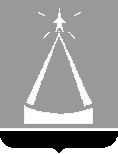 ГЛАВА  ГОРОДСКОГО  ОКРУГА  ЛЫТКАРИНО  МОСКОВСКОЙ  ОБЛАСТИПОСТАНОВЛЕНИЕ______________  №  _____________г.о. ЛыткариноО внесении изменений в Примерное положение об оплате труда работников муниципальных казённых учреждений города ЛыткариноНа основании ст.144 Трудового кодекса Российской Федерации, в целях усовершенствования механизма оплаты труда работников муниципальных казенных учреждений городского округа Лыткарино,  постановляю:Внести изменения в Примерное положение об оплате труда работников муниципальных казённых учреждений города Лыткарино, утверждённое   постановлением   Главы   города   Лыткарино  от 30.09.2015  № 574-п «Об утверждении Примерного положения об оплате труда работников муниципальных казённых учреждений города Лыткарино», согласно приложению.Начальнику отдела экономики и перспективного развития Администрации городского округа Лыткарино (Демидова О.Н.) обеспечить опубликование настоящего постановления в установленном порядке и размещение на официальном сайте городского круга Лыткарино в сети «Интернет».Контроль за исполнением настоящего постановления возложить на     заместителя    главы   Администрации   городского округа  Лыткарино  Бразгину Е.В.К.А. Кравцов Заместитель главыАдминистрации г.о. Лыткарино                                            Е.В. БразгинаЗаместитель главы Администрации – управляющий делами Администрации городского округа Лыткарино                                               Е.С. Завьялова  Начальник отдела экономикии перспективного развития  Администрации г.о. Лыткарино                                            О.Н. ДемидоваЮридический отделРассылка:1.	Первый заместитель главы Администрации г.о. Лыткарино Шаров В.В.2.	Заместитель главы Администрации г.о. Лыткарино Бразгина Е.В.3.   Заместитель главы Администрации – упр. делами Администрации г.о. Лыткарино Завьялова Е.С.                                                        4.	Отдел экономики5.	МКУ «Комитет по делам культуры, молодежи, спорта и туризма города Лыткарино» 6.	МКУ «Ритуал-Сервис Лыткарино»7.  МКУ «Комитет по торгам города Лыткарино»8.  МКУ «УОДА г.Лыткарино» 9.	Юридический отдел№ п/пНаименование должностейКоэффициент к должностному окладу специалиста II категории в органах государственной власти Московской области, ежегодно определяемый Губернатором Московской области1Директор (Председатель комитета)3,52Заместитель директора (Заместитель Председателя комитета)3,13Главный бухгалтер2,64Начальник отдела2,65Заместитель начальника отдела2,36Начальник сектора2,37Главный эксперт2,1-2,38Старший инспектор1,3-2,19Заведующий кладбищем1,910Архивариус1,9